27.02.2024PRESENTAZIONE MANIFESTO “SiCAT”SISTEMA CULTURALE DELL’ALTO TAVOLIERE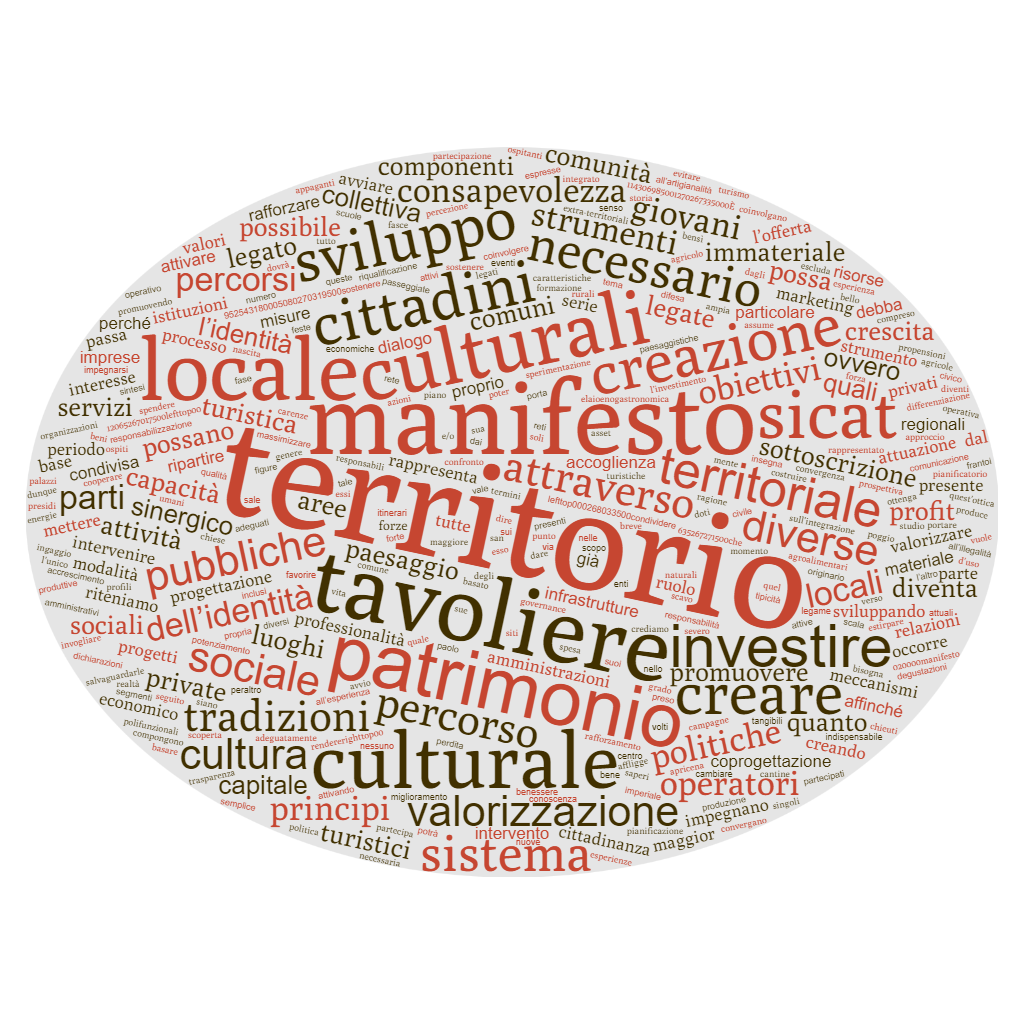 Presentazione del Manifesto del SICAT 27 febbraio 2024 - Sala del Trono Castello Ducale Torremaggiore - ore 18:00Cos’è il Manifesto Il Manifesto rappresenta una dichiarazione ideale di intenti, costruita a partire dai numerosi spunti, dichiarazioni e riflessioni emersi dal confronto con la comunità territoriale dell’Alto Tavoliere in occasione dei laboratori partecipati svoltisi a fine 2023 e delle integrazioni raccolte con il modulo di contatto fornito sulla pagina web ufficiale del SICAT.Perché Il ManifestoIl Manifesto vuole portare al centro dell’impegno della politica, delle amministrazioni, degli operatori e dei cittadini la nascita e lo sviluppo del SICAT: un sistema integrato su base culturale che possa avviare un percorso di miglioramento della qualità della vita di cittadini residenti e temporanei del territorio compreso tra i comuni di Apricena, Chieuti, Poggio Imperiale, Serracapriola, San Severo, San Paolo di Civitate e Torremaggiore.I principi Il Manifesto è strutturato in principi fondanti declinati secondo i seguenti ambiti:Credere RipartireInvestireImpegnarsie in Aree di intervento fondamentali su cui far convergere l’attenzione del Sistema e di coloro che ne faranno parte.Gli obiettiviL’unione delle forze e delle capacità delle istituzioni pubbliche e delle organizzazioni anche private, che condividono e promuovono principi e obiettivi del Manifesto, diventa fondamentale per mettere a punto, nel breve periodo, uno strumento pianificatorio strategico e operativo per la valorizzazione del territorio dell’Alto Tavoliere, che sia sinergico rispetto agli strumenti regionali e locali già attivi.La sottoscrizioneAl termine della presentazione saranno descritte modalità e tempi di sottoscrizione del Manifesto, che sarà poi pubblicato sulla pagina ufficiale del SICAT (https://www.sicaltotavoliere.it/);presentate le successive fasi del progetto.Il SICAT è promosso dal Gal Daunia Rurale 2020, Gruppo di Azione Locale che opera nell’area dell’Alto Tavoliere delle Puglie e comprende i Comuni di San Severo, Apricena, Chieuti, Poggio Imperiale, San Paolo di Civitate, Serracapriola e Torremaggiore, nell’ambito dell’Intervento 4.1 previsto dal Piano di Azione Locale 2014-2020: “Valorizzazione e Promozione del Patrimonio Culturale materiale e immateriale dell’Alto Tavoliere”.